PHIẾU KHẢO SÁT LẤY Ý KIẾNBộ nhận diện thương hiệu (logo) du lịch làng nghề Hà Nộivà làng nghề gốm sứ Bát TràngThực hiện Kế hoạch số 202/KH-UBND ngày 07/11/2016 của UBND Thành phố về thí điểm xây dựng nhận diện thương hiệu (logo), biển chỉ dẫn và sản phẩm lưu niệm du lịch Hà Nội. Sở Du lịch đã phối hợp với Đơn vị tư vấn và chuyên gia Pháp hoàn thiện ý tưởng thiết kế bộ nhận diện thương hiệu (logo) du lịch làng nghề Hà Nội nói chung và làng nghề gốm sứ Bát Tràng nói riêng. Để hoàn thiện ý tưởng, đảm bảo tính khả thi và thực tiễn khi áp dụng trên các sản phẩm của làng nghề, xin quý khách vui lòng tham gia góp ý lựa chọn phương án thiết kế Bộ nhận diện thương hiệu (logo) du lịch làng nghề Hà Nội và làng nghề gốm sứ Bát Tràng. 1. Nhận diện thương hiệu (logo) du lịch làng nghề truyền thống Hà Nội- Phương án 1: Sử dụng yếu tố thư pháp truyền thống kết hợp kiến trúc làng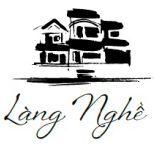 - Phương án 2: Sử dụng biểu tượng sông hồngHình ảnh sử dụng biểu tượng sông hồng là một yếu tố đồ họa, sự mềm mại của nó biểu trưng cho sông Hồng và các dòng chảy với ý tưởng cốt lõi "thành phố trong sông". Màu đỏ gợi đến phù sa màu mỡ của dòng sông, nguồn gốc của châu thổ Bắc bộ phì nhiêu trên đó phát triển các nghề và làng nghề. Dòng sông Hồng mềm mại và nguồn nước đỏ nặng phù sa của nó là phần không thể tách rời với các làng, với người dân đồng bằng Bắc Bộ, đặc biệt với người Hà Nội.a.b.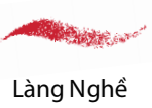 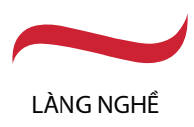 Xin vui lòng đánh dấu (X) vào phương án lựa chọn:2. Nhận diện thương hiệu du lịch Làng nghề gốm sứ Bát Tràng- Phương án 1: Sử dụng yếu tố thư pháp truyền thống kết hợp kiến trúc làng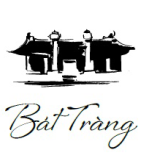 - Phương án 2: Sử dụng hình ảnh sản phẩm truyền thống của gốm. Đồ gốm Bát Tràng được sản xuất thủ công, thể hiện rõ rệt tài năng sáng tạo của người thợ lưu truyền qua nhiều thế hệ. Việc sử dụng hình ảnh bình gốm mang tính khái quát cao, đại diện cho sản phẩm chung của làng nghề.Người thợ làm gốm Bát Tràng thường sử dụng men để vẽ các họa tiết lên trên đồ gốm. Thiết kế tinh tế sử dụng họa tiết hoa văn đặc trưng của làng gốm Bát Tràng để tăng tính nhận diện cao của sản phẩma.b.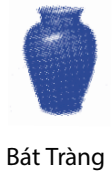 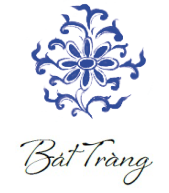 - Phương án3: Phương án sử dụng hình ảnh đặc trưng của làng nghề Bát Tràng Lò Bầu: Thiết kế nhấn mạnh lột tả đượt nét đặc trưng của Lò Bầu là những vòm cuốn liên tiếp, cách điệu một cách mềm mại, tựa như những mảnh vỏ sò úp nối với nhau. Ba màu sắc được sử dụng trong thiết kế logo là các gam màu ấm nóng: vàng, da cam, đỏ tượng trưng cho màu đất, một trong những nguyên liệu chính làm gốm và màu đỏ, cam tượng trưng cho màu của ngọn lửa hồng rực nung trong Lò Bầu.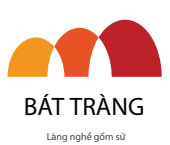 Xin vui lòng đánh dấu (X) vào phương án lựa chọn:3. Về mẫu sản phẩm lưu niệm làng nghề gốm sứ Bát TràngXin quý khách đánh dấu (X) vào những sản phẩm mẫu quý khách thấy ưng ý nhất1. Lọ hoa miệng rộng in hình chợ quê □			2. Lọ hoa thẳng các loại in hình chùa Trấn Quốc, chùa Một cột, Hà Nội, Tháp rùa □	3. Lọ hoa thân ngắn đáy rộng cỡ trung in Tháp rùa,tranh dân gian, HN trong tim tôi□4.Lọ hoa thân ngắn đáy rộng cỡ nhỏ Cầu Thê Húc, Múa rỗi nước, Tháp rùa, tranh   □5.Chén đựng muối tiêu□6. Bát và đĩa lá sen□7. Chén và tách sen□8. Bộ lọ hoa và ca uống trà hoa nhí□9. Ca uống trà không quai cỡ trung in hình Tố nữ□10. Ca uống trà không quai cỡ nhỏ in hình Tố nữ □	11. Ca uống trà không quai cỡ trung in hình Tranh dân gian đông hồ□	12. Ca uống trà không quai cỡ nhỏ in hình Tranh dân gian đông hồ□	13. Ca uống trà có quai cỡ nhỏ in hình Tranh dân gian đông hồ□	14.Cốc đứng không quai và đĩa hoa văn in hình Hà Nội phố□	15. Ca uống trà có quai cỡ trung và đĩa in hình xe máy và hoa đào□	16.Bình hoa cỡ trung in hình di sản Hà Nội □17. Bình hoa cỡ nhỏ in hình xích lô Hà Nội□		18. Hộp đựng mứt in họa tiết sen cổ□	19. Đĩa in hình xích lô Hà Nội   □	20. Chén mắm nón lá Việt Nam □	Phương án 01 □Phương án 2a □Phương án 2b □Phương án 01□Phương án 2a□Phương án 2b□Phương án 3□